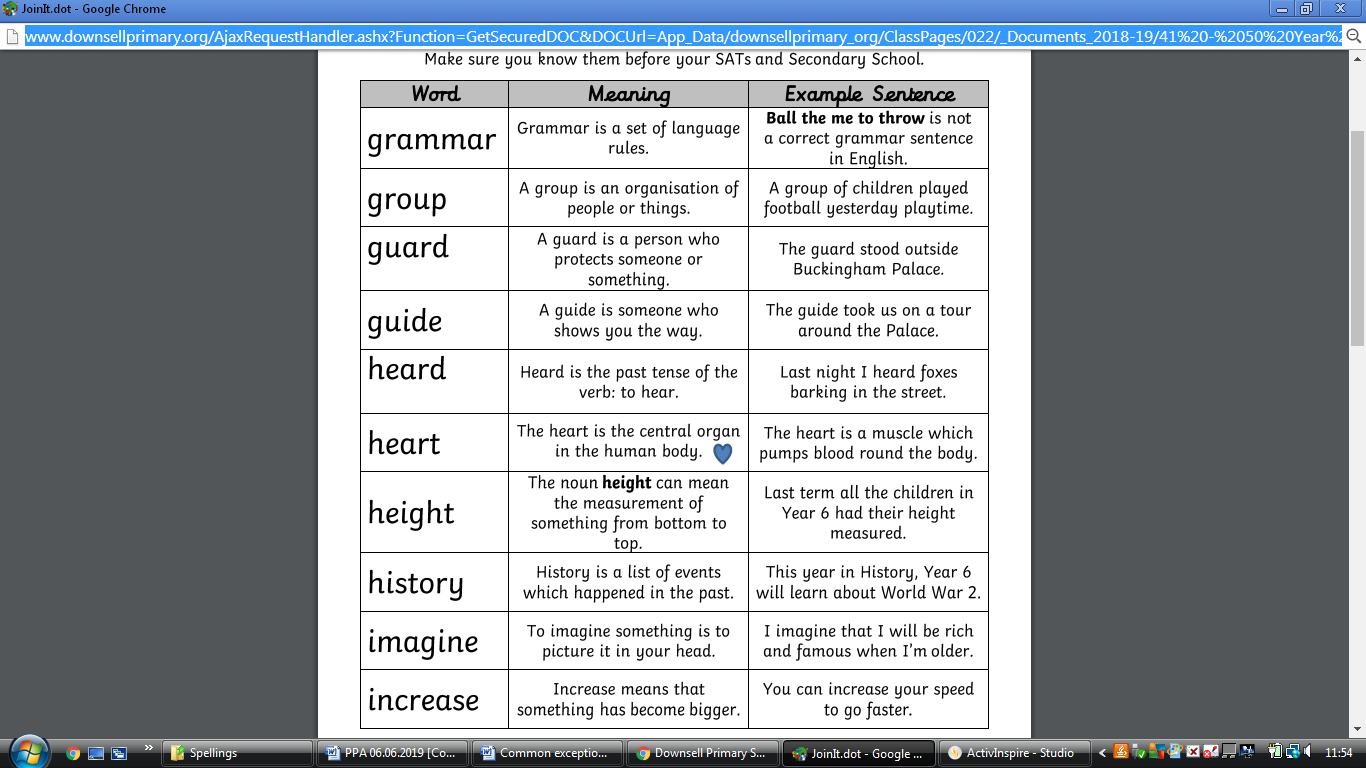 Vocabulary & Spelling Homework Summer 2 Week 2Common Exception Words